SELECTED OUTGOING EMAILS OF DR UMAR ELAHI  AZAM – FOR  THE YEAR 2014FROM THE ARCHIVE OF DR UMAR ELAHI AZAMVol. 7MANCHESTER, UKAPRIL 2014ARE YOU INTERESTED IN ISLAMIC DREAMS?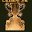 ASSALAMU ALAIKUM,ARE YOU INTERESTED IN ISLAMIC DREAMS AND WHAT THEY COULD MEAN?THEN PLEASE LOOK THROUGH:http://islamicdreams.weebly.com/correspondence.htmlAND THEN PLEASE SIGN MY GUEST BOOK WITH YOUR REMARKS.  I AM INTERESTED TO KNOW WHAT YOU THINK OF THE QUESTIONS AND ANSWERS ON RELIGIOUS DREAMS.DR UMAR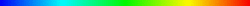 SALAMSALAM, EMRANJUST TO LET YOU KNOW THAT I'VE FORWARDED VARIOUS INFORMATIVE EMAILS TO YOU A FEW MINUTES AGO BUT YOU ARE NOT ON ANY MAILING LIST; I'VE SENT YOU VALUABLE ISLAMIC E-RESOURCES BY WAY OF COURTESY IN A ONE-OFF MAILING.  FEEL FREE TO FORWARD THE PDF FILES TO FAMILY, FRIENDS ETC. AND I HOPE YOU WILL FIND THEM TO BE BOTH INTERESTING AND USEFUL.  I'VE SENT THESE RESOURCES ALL OVER THE WORLD AND HAVE RECEIVED DOZENS OF FAVOURABLE COMMENTS AND EXPRESSIONS OF GRATITUDE SO I DID NOT WANT YOU IN BLACKBURN TO MISS OUT ON THEM.  MANY OTHERS CAN BE DOWLOADED FROM MY SPECIALIST ISLAMIC RESOURCES SITE:http://dr-umar-azam.weebly.comBEST REGARDS,DR UMARwww.dr-umar-azam.comSALAM, EMRANI'VE JUST TRIED TO ACCESS MY SITE BUT IT'S STILL LEADING TO APPNA PORTAL WEBSITE, WHICH I POINTED OUT TO YOU IN MY PHONE CALL THIS MORNING.PLEASE RECTIFY THIS SITUATION STRAIGHTAWAY, AS MY VISITORS CANNOT OTHERWISE REQUEST THE HOLY QURAN SOFT COPY FROM ME VIA THE GUEST BOOK.DR UMAR…………………………………………………………….Please try now, you may need to refresh your cache.SilverEGG MediaThe Business Development CentreSuite 17, Eanam WharfBlackburn, Lancashire, BB1 5BLT: 01254 664 282
E: hello@silvereggmedia.co.ukW: www.silvereggmedia.co.uk…………………………………………………………………………………………………………………………………………………………….Still not right…………………………………………………………………………………………………………………………Have you refreshed your cache / flush the DNS cache too. Or try a complete new browser.…………………………………………………………………………………………………………………………on my samsung smartphone, i went to settings and cleared browser cache, thanx can reach the site now.New Form Entry: Free Holy Quran Contact Form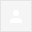 You've just received a new submission to your Free Holy Quran Contact Form.Submitted Information:
Name
UMAR ABDUL-RAZZAQ


Email
omarldinhorazaq@yahoo.com


Comment
umar abdul-razzaq
p.o.box cs 8451
tema Ghana………………………………………………………………………………………………………….SALAM, BRS SALEH AND BURHAN.  PLEASE SEND THE HOLY QURAN & ISLAMIC BOOKS TO BR UMAR [SEE FORWARDED MAIL].  JAZAKALLAH.  DR UMAR…………………………………………………………………………………………………………………….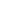 Venerable brother,
 
I congratulate Mevlid-i şerif and request your prays for us.…………………………………………………………………………………………………………………………..JAZAKALLAH, BR BURHANFOR THE SAKE OF MUHAMMAD [SALLAHO ALAIHI WA SALLAM] MAY ALLAH GIVE US THE BEST THINGS IN BOTH OF THE WORLDS, REFUGE FROM THE FIRE OF HELL AND JANNAH AL-FIRDAUS IN THE HEREAFTER.  AMEEN.ALLAH'S BLESSINGS BE UPON YOU, BR BURHAN.DR UMAR6 SIHAH SITTA HADITH SOFT COPIESSahih Bukhari, collected by Imam Bukhari (d. 870), includes 7000+ ahadithSahih Muslim, collected by Muslim b. al-Hajjaj (d. 875), includes 9000+ ahadithSunan al-Nasa'i, collected by al-Nasa'i (d. 915)Sunan Abu Dawood, collected by Abu Dawood (d. 888)Jami al-Tirmidhi, collected by al-Tirmidhi (d. 892)Sunan ibn Majah, collected by Ibn Majah (d. 887)SALAM, BR NAEEM.  THE ABOVE ARE THE 6 SIHAH SITTA  [AUTHENTIC BOOKS OF HADITH].  THEY ARE AVAILABLE FOR PURCHASE FROM LINKS ON THIS WEBSITE:http://www.hilalplaza.com/sihah-sittah-the-authentic-six-hadith-books-english-arabic.aspxI'VE ALREADY SENT YOU SAHIH BUKHARI AND SAHIH MUSLIM. TO GET FREE SOFT COPIES OF THE OTHER 4:IBN MAJAH HADITH [5 VOLUMES], PLEASE DOWNLOAD FROM THIS LINK:http://islaminonesite.wordpress.com/2012/02/13/sunan-ibn-majah-english-full-download/SUNAN ABU DAWOOD FROM THIS LINK [5 VOLS]:http://islamfuture.wordpress.com/2013/07/08/sunan-abu-dawood-5-vol-set/SUNAN AL-TIRMIDHI [6 VOLS.] FROM THIS LINK:http://islamfuture.wordpress.com/2013/06/22/jami-at-tirmidhi-6-vol-set/SUNAN AL-NASAI [READ ONLY]         http://sunnah.com/nasai[DOWNLOAD]          https://archive.org/details/SunanAn-nasaiHow to interpret dreamsSalam, Mrs Farah, i have been quite busy and for this reason have not been able to send u my email informing on the method of dream interpretation.  1. After u have had the dream, list
all the symbols ie what u saw  e.g. One person who emailed me told me he was going through a narrow pathway and then scorpions crawled over him.  so the symbols would be alley and scorpions.  2.  Check online dream interpretation dictionaries for symbols, enter each symbol one by one in their search bars  3.  Use   www.myislamicdream.com    (ISLAMIC) and  www.dreammoods.com (SCIENTIFIC)  Also look online for DREAMS AND INTERPRETATIONS by IBN SIREEN   4.   Fit these interpretations into circumstances of ur life and ur family's life to reach interpretation.  if a dream has 7 symbols, just select the most vivid to get the gist of the meaning..........that persons dream meant that enemies in the community (scorpions) would backchat about him and he can do nothing about it (dark alley)………………………………………………………………………..walaikum salm warahmatuLLAH,Jazak Allah khair,One thing i would like to know is whether the context of what is happening in someone's life is important to interpret  dream?………………………………………………………………………………………………………………………..Yes it is, as i already said in the email, match interpretation of dream symbols to ur life circumstances.Salam, please use dr-umar-azam.weebly.com and sign my Guestbook.Fwd: Request for Surah Muzammil & Surah Maryam in pdf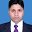 Respected Sir,AOACan you please send me Surah Muzammil and Surah Maryam in pdf (Beautiful) format?I will be so much grateful to your goodself.Best RegardsWaiting for your prompt/positive reply.Mirza Amir Tanveer---------- Forwarded message ----------
From: Amir Tanveer <amir.tanveer@gmail.com>
Date: Fri, Jan 10, 2014 at 3:53 PM
Subject: Request for Surah Muzammil & Surah Maryam in pdf
To: dr.umarazam@gmail.com
Respected Sir,AOACan you please send me Surah Muzammil and Surah Maryam in pdf (Beautiful) format?I will be so much grateful to your goodself.Best RegardsWaiting for your prompt/positive reply.Mirza Amir TanveerWA LAIKUM SALAM, BR TANVEERI'M SENDING YOU 3 USEFUL ATTACHMENTS OF:1.  SURAH MUZAMMIL2.  SURAH MARYAM  [PDF , ARABIC-URDU]3.   TAFSEER OF SURAH MARYAMALLAH'S BLESSINGS BE UPON YOU.DR UMAR3 Attachments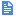 Quran - Arabic text and English translation interpretation - SURAH AL-MUZAMMIL (THE MANTLED ONE).htm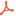 019 Surah Maryam.pdfSURAH MARYAM TAFSIR.pdfDear Sir,Your sent information is not intended for me.I don't need Interpretation/Illustration/Translation etc.I just need Surah Maryam and Surah Muzammil in Arabic Language (pdf format).Best RegardsWaiting for your prompt reply.Mirza Amir TanveerHamd& Nath.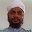 Please, send me to latest Hamd & Nath By Prof. Alhajj.ABDUR ROUF ROFI. If posible.I live in Bangladesh. Where are you live in?……………………………………………………………………………………………………………………..SALAM, BR FAZLEYI'M IN UK OF PAKISTANI ORIGIN BUT I DISTRIBUTE ISLAMIC E-RESOURCES ALL OVER THE WORLD, IN ANY LANGUAGE.http://www.youtube.com/watch?feature=player_detailpage&v=sTaRhjVyy7c http://www.youtube.com/watch?v=wnHn9zU8YcIhttp://www.youtube.com/watch?v=65riDbEBMEghttp://www.youtube.com/watch?feature=player_detailpage&v=xY_lfBPrGyYhttp://www.youtube.com/watch?feature=player_detailpage&v=xY_lfBPrGyYRE: BUKHARI SHARIF IN BENGALISALAM, BR FAZLEYTHERE ARE FAR TOO MANY FILES FOR ME TO SEND YOU THEM [AND I'M TALKING ABOUT VOLUMES NOT JUST OF BUKHARI HADITH BUT THEIR EXPLANATION ALSO].  PLEASE DOWNLOAD THEM ONTO YOUR COMPUTER FROM THIS VERY VALUABLE WEBSITE:http://www.banglakitab.com/BukhariShareef.htmI'M ATTACHING 3 SAMPLE FILES WITH THIS EMAIL FOR YOUR PERUSAL.ALLAH'S BLESSINGS BE UPON YOU!DR UMARCHEATING!SALAM, BR SARTAJIT'S CHEATING JUST ASKING FOR THE RESOURCES WITHOUT GIVING FEEDBACK ON MY SITEhttp://dr-umar-azam.weebly.comWILL YOU PLEASE TELL ME IF YOU FOUND IT USEFUL OR NOT, HOW, AND ANY OTHER COMMENTS.I WANT TO KNOW BECAUSE IT'S MY OWN SITE.  THANK YOU.DR UMARPls interprete my dream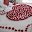 Assalamu 3laykum.i dreamt i was in a small vechile happily driving around tortoises they wer happy too watching me.
----------
Sent from my NokiaWA LAIKUM SALAM,THE SMALL CAR REPRESENTS YOUR LIFE:  SIMPLE BUT HAPPY.  THE TORTOISES REPRESENT YOUR RELUCTANCE TO MAKE YOUR LIFE COMPLICATED BUT YOU LIKE TO BE FREE OF ANY POSSIBLE PROBLEMS THAT COULD OCCUR IF YOU MAKE CHANGES TO YOUR LIFE.  DR UMARTortoise 
To see a tortoise in your dream symbolizes perseverance, determination, and longevity. You need to take some chances in order to get ahead in life. The opportunities for advancement are opened to you, but you need to take the next step. Alternatively, the tortoise represents the need to be sheltered or protected from life's problems.http://dreammoods.com/cgibin/dreamdictionarysearch.pl?method=exact&header=dreamsymbol&search=TORTOISEasalamu 3laikum. i dreamt i drank alcohol and later felt remorse.i
dreamt i had hena mehndi on my fingers.dreamt i wore a white
burqa.dreamt my ex was performing salaah on a bed.later he came to my
room and told me to turn the musala to the qibla then we performd
salah 2gether bt i didn hav wudhu and i was faking it as i use to.i
dreamt leaves faling off a tree.

On 10/6/13, UMAR AZAM <dr.u.azam@gmail.com> wrote:
> *WA LAIKUM SALAM,*
>
> *THE SMALL CAR REPRESENTS YOUR LIFE:  SIMPLE BUT HAPPY.  THE TORTOISES> REPRESENT YOUR RELUCTANCE TO MAKE YOUR LIFE COMPLICATED BUT YOU LIKE TO BE
> FREE OF ANY POSSIBLE PROBLEMS THAT COULD OCCUR IF YOU MAKE CHANGES TO YOUR> LIFE.  DR UMAR*
>
> *Tortoise *> To see a tortoise in your dream symbolizes perseverance, determination, and
> longevity. You need to take some chances in order to get ahead in life. The
> opportunities for advancement are opened to you, but you need to take the
> next step. Alternatively, the tortoise represents the need to be sheltered
> or protected from life's problems.
>
> http://dreammoods.com/cgibin/dreamdictionarysearch.pl?method=exact&header=dreamsymbol&search=TORTOISE> **WA LAIKUM SALAM, UKHTITHIS SERIES OF SMALL REAMS IS TELLING YOU OF THE END OF YOUR OLD WAY OF LIFE [LEAVES FALLING OFF TREES] AN DOING SIN [DRINKING ALCOHOL].  I THINK YOU SHOULD DO THE ISTAGHFAR AN THEN START DOING AS MANY  GOOD DEEDS AS YOU CAN.DR UMARDR UMARsalaam.i dreamt about alot of pandas on a mountain and ther was water
falin ontop of them i dreamt i was handed 2 loaves of fresh warm bread
by a man

On 12/31/13, UMAR AZAM <dr.u.azam@gmail.com> wrote:
> *WA LAIKUM SALAM, UKHTI*
>
> *THIS SERIES OF SMALL REAMS IS TELLING YOU OF THE END OF YOUR OLD WAY OF
> LIFE [LEAVES FALLING OFF TREES] AN DOING SIN [DRINKING ALCOHOL].  *
>
> *I THINK YOU SHOULD DO THE ISTAGHFAR AN THEN START DOING AS MANY  GOOD
> DEEDS AS YOU CAN.*
>
> *DR UMAR*WA LAIKUM SALAM, UKHTIYOUR DREAM IS TELLING YOU THAT YOU NEED TO STRIVE HARD TO BE SUCCESSFUL IN ACQUIRING THE BASIC NEEDS IN LIFE; IT COULD BE A GOOD SIGN THAT WATER WAS FALLING ON TOP OF THE PANDAS AND IT MAY MEAN THAT YOU WILL BE SUCCESSFUL, INSHA'ALLAH.Panda 
To see a panda in your dream suggests that you are having difficulties coming to a compromise in a waking situation. You need to find a middle ground so that all parties involved will be satisfied. Alternatively, a panda is symbolic of your own childlike qualities or something that is cuddly.http://dreammoods.com/cgibin/dreamdictionarysearch.pl?method=exact&header=dreamsymbol&search=PANDABread 
To see bread in your dream represents the basic needs of life. Bread may signify the positive qualities and great things you have learned on your journey of life. Alternatively, it suggests that you need to rise above the situation or rise for the occasion.http://dreammoods.com/cgibin/dreamdictionarysearch.pl?method=exact&header=dreamsymbol&search=BREADMountains 
To see mountains in your dream signify many major obstacles and challenges that you have to overcome. If you are on top of the mountain, then it indicates that you have achieved and realized your goals. You have recognized your full potential. Alternatively, mountains denote a higher realm of consciousness, knowledge, and spiritual truth.To dream that you are climbing a mountain signifies your determination and ambition.To dream that you fall off a mountain refers to your rush to succeed without thoroughly thinking about your path to success. Perhaps you are being pushed upward into a direction that you do not want to go or that you are not ready for. Falling off a mountain also means that you have a tendency to give up too easily or escape from demanding situations. You take the easy way out.http://dreammoods.com/cgibin/dreamdictionarysearch.pl?method=exact&header=dreamsymbol&search=MOUNTAINI dreamt .i enterd a room a tasbeeh fel and i arivd in another room
all this happening in the toilet rooms ...as i arive in the other room
i see two women and a man his throwing me wit water wit a pipe i open
1 toilet door i see hair on the floor i walk away he keeps throwin. Me
wit water im asking him why? The girls are laughing and teling him tel
her giv her a clue he say ur mom and dad wil die soon.
On 1/4/14, UMAR AZAM <dr.u.azam@gmail.com> wrote:
> *WA LAIKUM SALAM, UKHTI*
>> *YOUR DREAM IS TELLING YOU THAT YOU NEED TO STRIVE HARD TO BE SUCCESSFUL IN> ACQUIRING THE BASIC NEEDS IN LIFE; IT COULD BE A GOOD SIGN THAT WATER WAS
> FALLING ON TOP OF THE PANDAS AND IT MAY MEAN THAT YOU WILL BE SUCCESSFUL,> INSHA'ALLAH.*
>
> *Panda *> To see a panda in your dream suggests that you are having difficulties
> coming to a compromise in a waking situation. You need to find a middle
> ground so that all parties involved will be satisfied. Alternatively, a
> panda is symbolic of your own childlike qualities or something that is
> cuddly.
>
> http://dreammoods.com/cgibin/dreamdictionarysearch.pl?method=exact&header=dreamsymbol&search=PANDA
>
>
>> *Bread *> To see bread in your dream represents the basic needs of life. Bread may
> signify the positive qualities and great things you have learned on your
> journey of life. Alternatively, it suggests that you need to rise above the
> situation or rise for the occasion.
>
> http://dreammoods.com/cgibin/dreamdictionarysearch.pl?method=exact&header=dreamsymbol&search=BREAD
>
>
>> *Mountains *Before that i entered a room and went into another zone there i saw
alota dead bodies in a row a cripled man came to me i tried to run
from him but he reached me anyway i held his hands i said im not
scared of you tel me whats up i dnt remember exactly wat he saidSALAM, UKHTIIF THIS DREAM TURNS OUT TO BE TRUE, IT MEANS YOU WILL SUFFER GRIEF IN MATTERS TO DO WITH YOUR PARENTS.  LET'S HOPE IT DOESN'T COME TRUE.DR UMARPEOPLE MAY CUT OFF WITH YOU AND NOT SEE YOU ANY MORE ['DEAD BODIES'] IF YOU HAVE CONFLICTS WITH THEM.  ASK YOURSELF WHAT YOU ARE DOING WRONG WHEN DEALING WITH OTHERS.Handicap 
To dream that you or someone is handicap symbolizes your own weakness and neediness. You are being confronted with many challenges and need to maximize your full potential. Consider which part of your body is handicap and its symbolism. Alternatively, it suggests that you are becoming too arrogant for your own good. You need to be more humble.�http://dreammoods.com/cgibin/dreamdictionarysearch.pl?method=exact&header=dreamsymbol&search=CRIPPLEWarmest regards Re: Please acknowledge receipt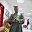 I have received your mails, i have read them.JUST SENT YOU AN EMAIL ABOUT HAUSA, YORUBA AND WOLUF LANGUAGES, BR SHARIFF!RE: YOUR DREAMWA LAIKUM SALAM, HINAA BABY REPRESENTS NEW HOPE IN LIFE; WHEN HE DIED [DROWNING IN WATER REPRESENTING SORROW], YOU BEGAN TO LOSE THAT HOPE.  BUT WHEN HE CAME BACK TO LIFE, THAT MEANS THAT HOPE WAS RENEWED:Baby 
To see a baby in your dream signifies innocence, warmth and new beginnings. Babies symbolize something in your own inner nature that is pure, vulnerable, helpless and/or uncorrupted. If you dream that the baby is smiling at you, then it suggests that you are experiencing pure joy. You do not ask for much to make you happy. If you find a baby in your dream, then it suggests that you have acknowledged your hidden potential. If you dream that you forgot you had a baby, then it suggests that you are trying hide your own vulnerabilities; you do not want to let others know of your weaknesses. Alternatively, forgetting about a baby represents an aspect of yourself that you have abandoned or put aside due to life's changing circumstances. The dream may serve as a reminder that it is time for you to pick up that old interest, hobby, or project again. If you dream that you are on your way to the hospital to have a baby, then it signifies your issues of dependency and your desires to be completely care for. Perhaps you are trying to get out of some responsibility. If you are pregnant in real life, then a more direct interpretation may simply mean that you are experiencing some anxieties of making it to the hospital when the time comes.To dream of a crying baby symbolizes a part of yourself that is deprived of attention and needs to be nurtured. Alternatively, it represents your unfulfilled goals and a sense of lacking in your life. If you dream that a baby is neglected, then it suggests that you are not paying enough attention to yourself. You are not utilizing your full potential. Alternatively, this dream could represent your fears about your own children and your ability to protect and to provide for them. To see yourself or someone as a baby in your dream refers to your desire to be cared for and nurtured. Alternatively, the dream may mean that you or someone is behaving immaturely.To dream about a starving baby represents your dependence on others. You are experiencing some deficiency in your life that needs immediate attention and gratification. To see a dead baby in your dream symbolizes the ending of something that was once a part of you. To dream of an extremely small baby symbolizes your helplessness and your fears of letting others become aware of your vulnerabilities and incompetence. You may be afraid to ask for help and as a result tend to take matters into your own hands. To dream that you are dipping a baby in and out of water signifies regression. You are regressing to a time where you had no worries and responsibilities. Alternatively, such a scenario is reminisce of when the baby is in the fetus and in its comfort zone. In fact, some expectant mothers even give birth in a pool, because the environment in the water mimics the environment in the uterus. It is less traumatic for the baby as it emerges into the world. So perhaps, the dream represents your search for your own comfort zone.To dream that a baby is walking or dancing refers to the potential and possibilities that life has in stored for you. The future looks bright. The dream may also be a metaphor that you need to take baby steps in your relationship, toward your goal, in a work project or whatever undertaking. If you have a baby in real life, then the dream is a reflection of your hopes for that baby.http://dreammoods.com/cgibin/dreamdictionarysearch.pl?method=exact&header=dreamsymbol&search=BABYwww.rahmaa.org/counseling    will charge low $75 fee but will provide effective professional help.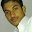 Assalamu alaikum Can you send me any printed arabic books  My address
Adil majeed chentrapinni  india mob…………………………………………………………………………………………………………………………Wa laikum salam, Adil, yes I can arrange something for u but they won't send any materials to ur address as it is.  Please give your address accurately and in FULL.  Dr UmarSalam, please use dr-umar-azam.weebly.com and sign my Guestbook.Jan 16from: UMAR AZAM <dr.u.azam@gmail.com>to: SilverEGG Media <hello@silvereggmedia.co.uk>
date: Mon, Jan 13, 2014 at 10:02 PMsubject: SALAMmailed-by: gmail.comJan 13from: UMAR AZAM <dr.u.azam@gmail.com>to: emran@silvereggmedia.co.uk
date: Fri, Jan 10, 2014 at 11:21 PMsubject: www.dr-umar-azam.commailed-by: gmail.comJan 10from: SilverEGG Media <hello@silvereggmedia.co.uk>to: UMAR AZAM <dr.u.azam@gmail.com>
date: Mon, Jan 13, 2014 at 2:43 PMsubject: Re: www.dr-umar-azam.comJan 13from: UMAR AZAM <dr.u.azam@gmail.com>to: SilverEGG Media <hello@silvereggmedia.co.uk>
date: Mon, Jan 13, 2014 at 3:21 PMsubject: Re: www.dr-umar-azam.commailed-by: gmail.comJan 13Jan 13from: UMAR AZAM <dr.u.azam@gmail.com>to: SilverEGG Media <hello@silvereggmedia.co.uk>
date: Mon, Jan 13, 2014 at 3:35 PMsubject: Re: www.dr-umar-azam.commailed-by: gmail.comJan 13Jan 11Jan 11Jan 12Jan 12from: dr.u.azam <dr.u.azam@gmail.com>to: Muhammad Ahtesham Naeem <11beemnaeem@seecs.edu.pk>
date: Sun, Jan 12, 2014 at 9:31 PMsubject: 6 SIHAH SITTA HADITH SOFT COPIESmailed-by: gmail.comJan 12Jan 11Jan 11Jan 11Jan 10Jan 10Jan 11Jan 8Jan 8from: UMAR AZAM <dr.u.azam@gmail.com>to: Fazley Rabbi <fazleyrabbi354@gmail.com>
date: Mon, Jan 6, 2014 at 10:13 PMsubject: RE: BUKHARI SHARIF IN BENGALImailed-by: gmail.comJan 6from: UMAR AZAM <dr.u.azam@gmail.com>to: sartaj997@gmail.com
date: Sun, Jan 5, 2014 at 11:38 PMsubject: CHEATING!mailed-by: gmail.comJan 510/6/1310/6/1312/30/1312/30/13Jan 3Jan 3Jan 4Jan 4Jan 4Jan 4Jan 4Jan 4Jan 3Jan 4Thanks Dr Umar
I see baby smiling at me..
My husband gave me one talak...we both just talking over the phone for now..iff he change his mind will get back together otherwise will be done with each other...I can't move on..I still love him.. What should I do? Do you have any suggestions?...he gave me reason to leave me...I went to his house when he told me not to..knocked the door ..he didn't like that..he didn't open the door on me...since he decided to end this marriage...that time I was pregnant and sick....he said he is done with me.....that's it....will just talk over the phone and if change his mind he will let me know...Sent from Yahoo Mail on AndroidJan 411/15/13from: UMAR AZAM <dr.u.azam@gmail.com>to: adil majeed <adilmajeed.majeed@gmail.com>
date: Fri, Nov 15, 2013 at 3:11 PMsubject: Re: Please acknowledge receiptmailed-by: gmail.com11/15/13